НИЖЕГОРОДСКАЯ ОБЛАСТЬЗАКОНО ГОСУДАРСТВЕННОЙ ПОДДЕРЖКЕ СОЦИАЛЬНО ОРИЕНТИРОВАННЫХНЕКОММЕРЧЕСКИХ ОРГАНИЗАЦИЙ В НИЖЕГОРОДСКОЙ ОБЛАСТИПринятЗаконодательным Собранием23 апреля 2009 годаСтатья 1. Предмет регулирования настоящего Закона(в ред. Закона Нижегородской области от 04.06.2013 N 66-З)Настоящий Закон устанавливает формы государственной поддержки органами государственной власти Нижегородской области социально ориентированных некоммерческих организаций, а также определяет формы взаимодействия органов государственной власти Нижегородской области и социально ориентированных некоммерческих организаций.Статья 2. Сфера действия настоящего Закона(в ред. Закона Нижегородской области от 29.06.2011 N 89-З)1. Действие настоящего Закона распространяется на социально ориентированные некоммерческие организации, созданные в предусмотренных федеральным законодательством формах и осуществляющие свою деятельность на территории Нижегородской области.2. Действие настоящего Закона не распространяется на государственные корпорации, государственные компании, автономные учреждения, а также общественные объединения, являющиеся политическими партиями.Статья 3. Основные понятия, используемые в настоящем ЗаконеВ целях настоящего Закона используются следующие основные понятия:1) государственная поддержка социально ориентированных некоммерческих организаций в Нижегородской области (далее - государственная поддержка социально ориентированных некоммерческих организаций) - совокупность мер, принимаемых органами государственной власти Нижегородской области в соответствии с законодательством Российской Федерации и законодательством Нижегородской области в целях создания и обеспечения условий, гарантий и стимулов деятельности некоммерческих организаций;(в ред. законов Нижегородской области от 07.10.2010 N 155-З, от 04.06.2013 N 66-З)     1    1 )    социально    ориентированная    некоммерческая   организация   -некоммерческая  организация, осуществляющая в соответствии с учредительнымидокументами  деятельность,  направленную  на  решение  социальных  проблем,развитие  гражданского  общества  в  Российской  Федерации,  а  также  видыдеятельности, предусмотренные частью 2 статьи 6 настоящего Закона;     1(п. 1  введен Законом Нижегородской области от 07.10.2010 N 155-З)     2    1 ) некоммерческая организация - исполнитель общественно полезных услуг-   социально   ориентированная   некоммерческая  организация,  которая  неявляется  иностранным агентом, не имеет задолженностей по налогам и сборам,иным  предусмотренным  законодательством  Российской Федерации обязательнымплатежам и соответствует одному из следующих требований:(в ред. Закона Нижегородской области от 06.07.2023 N 86-З)а) оказание на протяжении не менее чем одного года общественно полезных услуг надлежащего качества;б) надлежащая реализация проектов, предусматривающих осуществление деятельности по одному или нескольким приоритетным направлениям в сфере оказания общественно полезных услуг с использованием грантов Президента Российской Федерации, предоставляемых на развитие гражданского общества;     2(п. 1  в ред. Закона Нижегородской области от 02.07.2020 N 66-З)2) государственный грант Нижегородской области - денежные средства областного бюджета, предоставляемые безвозмездно и безвозвратно на конкурсной основе социально ориентированной некоммерческой организации, осуществляющей свою деятельность на территории Нижегородской области, на реализацию отдельных общественно полезных (социальных) проектов (программ);(в ред. Закона Нижегородской области от 07.10.2010 N 155-З)3) общественно полезный (социальный) проект некоммерческой организации - комплекс мероприятий, разработанный и (или) реализуемый некоммерческой организацией, направленный на решение общественных задач и социальных проблем граждан;4) общественно полезная (социальная) программа некоммерческой организации - совокупность общественно полезных (социальных) проектов, объединенных по функциональным, финансовым, временным и иным признакам, направленных на решение общественных задач и социальных проблем граждан;5) финансовая поддержка - форма государственной поддержки социально ориентированной некоммерческой организации, осуществляющей свою деятельность на территории Нижегородской области и реализующей на территории Нижегородской области общественно полезные (социальные) проекты (программы) либо мероприятия социально ориентированной некоммерческой организации.(п. 5 в ред. Закона Нижегородской области от 07.10.2010 N 155-З)Статья 4. Основные принципы взаимодействия органов государственной власти Нижегородской области с социально ориентированными некоммерческими организациями(в ред. Закона Нижегородской области от 07.10.2010 N 155-З)Взаимодействие органов государственной власти Нижегородской области с социально ориентированными некоммерческими организациями в сфере государственной поддержки некоммерческих организаций осуществляется на основе следующих принципов:(в ред. Закона Нижегородской области от 07.10.2010 N 155-З)1) добровольности;2) сотрудничества органов государственной власти Нижегородской области и социально ориентированных некоммерческих организаций при формировании и реализации государственной политики в сфере социально-экономического развития Нижегородской области;(в ред. Закона Нижегородской области от 07.10.2010 N 155-З)3) соблюдения и обеспечения органами государственной власти Нижегородской области равенства прав и законных интересов социально ориентированных некоммерческих организаций;(в ред. Закона Нижегородской области от 07.10.2010 N 155-З)4) невмешательства органов государственной власти Нижегородской области и их должностных лиц в деятельность социально ориентированных некоммерческих организаций, равно как и невмешательства социально ориентированных некоммерческих организаций в деятельность органов государственной власти Нижегородской области и их должностных лиц, за исключением случаев, предусмотренных законодательством Российской Федерации;(в ред. Закона Нижегородской области от 07.10.2010 N 155-З)5) гласности и открытости.(п. 5 введен Законом Нижегородской области от 04.06.2013 N 66-З)             1    Статья  4 .  Полномочия  органов   государственной власти Нижегородскойобласти   по   решению   вопросов   государственной   поддержки   социальноориентированных некоммерческих организаций(введена Законом Нижегородской области от 07.10.2010 N 155-З)1. К полномочиям Законодательного Собрания Нижегородской области по решению вопросов государственной поддержки социально ориентированных некоммерческих организаций относятся:1) принятие в соответствии с законодательством Российской Федерации законов Нижегородской области в сфере государственной поддержки социально ориентированных некоммерческих организаций;2) установление для некоммерческих организаций, а также юридических лиц, оказывающих социально ориентированным некоммерческим организациям материальную поддержку, льгот по уплате налогов и сборов в соответствии с законодательством о налогах и сборах;3) осуществление контроля за исполнением законов Нижегородской области, регулирующих вопросы государственной поддержки социально ориентированных некоммерческих организаций;4) осуществление иных полномочий в соответствии с законодательством Российской Федерации и законодательством Нижегородской области.2. К полномочиям Правительства Нижегородской области по решению вопросов государственной поддержки социально ориентированных некоммерческих организаций относятся:1) участие в осуществлении государственной политики в области государственной поддержки социально ориентированных некоммерческих организаций;2) разработка, утверждение и реализация государственных программ Нижегородской области, содержащих мероприятия, направленные на государственную поддержку социально ориентированных некоммерческих организаций, с учетом социально-экономических, экологических, культурных и других особенностей;(в ред. законов Нижегородской области от 04.06.2013 N 66-З, от 02.12.2015 N 161-З)3) финансирование научно-исследовательских и опытно-конструкторских работ по проблемам деятельности и развития социально ориентированных некоммерческих организаций за счет средств, предусмотренных в законе Нижегородской области об областном бюджете на очередной финансовый год на государственную поддержку социально ориентированных некоммерческих организаций;4) содействие развитию межрегионального сотрудничества социально ориентированных некоммерческих организаций;5) пропаганда и популяризация деятельности социально ориентированных некоммерческих организаций за счет средств, предусмотренных в законе Нижегородской области об областном бюджете на очередной финансовый год;6) определение порядка оказания государственной поддержки религиозным организациям;7) содействие муниципальным программам поддержки социально ориентированных некоммерческих организаций;(в ред. Закона Нижегородской области от 04.06.2013 N 66-З)8) анализ финансовых, экономических, социальных и иных показателей деятельности социально ориентированных некоммерческих организаций, оценка эффективности мер, направленных на развитие социально ориентированных некоммерческих организаций в Нижегородской области, прогноз их дальнейшего развития;9) методическое обеспечение органов местного самоуправления и оказание им содействия в разработке и реализации мер по государственной поддержке социально ориентированных некоммерческих организаций на территориях муниципальных образований.3. Полномочия по решению вопросов государственной поддержки социально ориентированных некоммерческих организаций Правительство Нижегородской области осуществляет непосредственно или через уполномоченный им орган исполнительной власти Нижегородской области.(в ред. Закона Нижегородской области от 04.06.2013 N 66-З)Статья 5. Основные формы взаимодействия органов государственной власти Нижегородской области с социально ориентированными некоммерческими организациями(в ред. Закона Нижегородской области от 07.10.2010 N 155-З)1. Основными формами взаимодействия органов государственной власти Нижегородской области с социально ориентированными некоммерческими организациями являются:(в ред. Закона Нижегородской области от 07.10.2010 N 155-З)1) проведение органами государственной власти Нижегородской области и социально ориентированными некоммерческими организациями совместных мероприятий (конференций, семинаров, консультаций и других мероприятий на межрегиональном и региональном уровнях);(в ред. Закона Нижегородской области от 07.10.2010 N 155-З)2) совместная реализация общественно полезных (социальных) проектов (программ) социально ориентированных некоммерческих организаций через финансирование из средств областного бюджета;(в ред. Закона Нижегородской области от 07.10.2010 N 155-З)3) участие социально ориентированных некоммерческих организаций в обсуждении проектов законов Нижегородской области и государственных программ Нижегородской области;(в ред. законов Нижегородской области от 07.10.2010 N 155-З, от 02.12.2015 N 161-З)4) обмен информацией;5) заключение договоров и соглашений о взаимодействии и сотрудничестве между органами государственной власти Нижегородской области и социально ориентированными некоммерческими организациями;(в ред. Закона Нижегородской области от 07.10.2010 N 155-З)6) иные формы взаимодействия органов государственной власти Нижегородской области с социально ориентированными некоммерческими организациями, не противоречащие законодательству Российской Федерации.(в ред. Закона Нижегородской области от 07.10.2010 N 155-З)2. С целью поощрения активной деятельности социально ориентированных некоммерческих организаций, осуществляющих свою деятельность на территории Нижегородской области, направленную на решение общественных задач и социальных проблем граждан, органы государственной власти Нижегородской области могут устанавливать специальные формы поощрения, в том числе награды Нижегородской области.(в ред. Закона Нижегородской области от 07.10.2010 N 155-З)3. Для обеспечения взаимодействия органов государственной власти Нижегородской области и социально ориентированных некоммерческих организаций, учета интересов жителей Нижегородской области при выработке и реализации региональной социально-экономической политики при органах государственной власти Нижегородской области могут создаваться общественные совещательные и консультативные органы, порядок формирования и деятельности которых определяется создавшим их органом государственной власти Нижегородской области.(в ред. Закона Нижегородской области от 07.10.2010 N 155-З)4. Утратила силу. - Закон Нижегородской области от 04.06.2013 N 66-З.Статья 6. Формы государственной поддержки социально ориентированных некоммерческих организаций(в ред. Закона Нижегородской области от 07.10.2010 N 155-З)1. Оказание государственной поддержки социально ориентированным некоммерческим организациям органами государственной власти Нижегородской области осуществляется в следующих формах:1) финансовая, имущественная, информационная, консультационная поддержка, поддержка в области подготовки, дополнительного профессионального образования работников и добровольцев (волонтеров) социально ориентированных некоммерческих организаций, а также методическая помощь;(в ред. законов Нижегородской области от 04.06.2013 N 66-З, от 24.12.2013 N 179-З, от 01.11.2018 N 115-З)2) предоставление социально ориентированным некоммерческим организациям льгот по уплате налогов и сборов в соответствии с законодательством о налогах и сборах;3) осуществление закупок товаров, работ, услуг для обеспечения государственных и муниципальных нужд у социально ориентированных некоммерческих организаций в порядке, установленном законодательством Российской Федерации о контрактной системе в сфере закупок товаров, работ, услуг для обеспечения государственных и муниципальных нужд;(п. 3 в ред. Закона Нижегородской области от 30.04.2014 N 55-З)4) предоставление юридическим лицам, оказывающим социально ориентированным некоммерческим организациям материальную поддержку, льгот по уплате налогов и сборов в соответствии с законодательством о налогах и сборах;5) предоставление социально ориентированным некоммерческим организациям государственных грантов Нижегородской области;6) в иных формах, предусмотренных законодательством Российской Федерации и законодательством Нижегородской области.2. Государственная поддержка, предусмотренная частью 1 настоящей статьи, оказывается социально ориентированным некоммерческим организациям при условии осуществления ими в соответствии с учредительными документами следующих видов деятельности:1) социальное обслуживание, социальная поддержка и защита граждан;(п. 1 в ред. Закона Нижегородской области от 06.05.2016 N 63-З)2) подготовка населения к преодолению последствий стихийных бедствий, экологических, техногенных или иных катастроф, к предотвращению несчастных случаев;3) оказание помощи пострадавшим в результате стихийных бедствий, экологических, техногенных или иных катастроф, социальных, национальных, религиозных конфликтов, беженцам и вынужденным переселенцам;4) охрана окружающей среды и защита животных;5) охрана и в соответствии с установленными требованиями содержание объектов (в том числе зданий, сооружений) и территорий, имеющих историческое, культовое, культурное или природоохранное значение, а также мест захоронений;6) оказание юридической помощи на безвозмездной или на льготной основе гражданам и некоммерческим организациям, правовое просвещение населения, деятельность по защите прав и свобод человека и гражданина;7) профилактика социально опасных форм поведения граждан;8) благотворительная деятельность, а также деятельность в области организации и поддержки благотворительности и добровольчества (волонтерства);(в ред. Закона Нижегородской области от 01.11.2018 N 115-З)9) деятельность в области образования, просвещения, науки, культуры, искусства, здравоохранения, профилактики и охраны здоровья граждан, пропаганды здорового образа жизни, улучшения морально-психологического состояния граждан, физической культуры и спорта и содействие указанной деятельности, а также содействие духовному развитию личности;10) поддержка молодежных инициатив, проектов молодежных движений и организаций, патриотическое воспитание молодежи;11) содействие обеспечению занятости и трудоустройству населения;12) проведение социологических исследований и мониторинга состояния гражданского общества;13) формирование в обществе нетерпимости к коррупционному поведению;(п. 13 введен Законом Нижегородской области от 04.06.2013 N 66-З)14) развитие межнационального сотрудничества, сохранение и защита самобытности, культуры, языков и традиций народов Российской Федерации;(п. 14 введен Законом Нижегородской области от 04.06.2013 N 66-З)15) деятельность в сфере патриотического, в том числе военно-патриотического, воспитания граждан Российской Федерации;(п. 15 введен Законом Нижегородской области от 24.12.2013 N 179-З)16) проведение поисковой работы, направленной на выявление неизвестных воинских захоронений и непогребенных останков защитников Отечества, установление имен погибших и пропавших без вести при защите Отечества;(п. 16 введен Законом Нижегородской области от 23.12.2014 N 199-З)17) участие в профилактике и (или) тушении пожаров и проведении аварийно-спасательных работ;(п. 17 введен Законом Нижегородской области от 23.12.2014 N 199-З)18) социальная и культурная адаптация и интеграция мигрантов;(п. 18 введен Законом Нижегородской области от 02.02.2015 N 4-З)19) мероприятия по медицинской реабилитации и социальной реабилитации, социальной и трудовой реинтеграции лиц, осуществляющих незаконное потребление наркотических средств или психотропных веществ;(п. 19 введен Законом Нижегородской области от 02.02.2015 N 4-З)20) содействие повышению мобильности трудовых ресурсов;(п. 20 введен Законом Нижегородской области от 30.06.2015 N 95-З)21) увековечение памяти жертв политических репрессий.(п. 21 введен Законом Нижегородской области от 06.05.2016 N 63-З)3. Финансовая поддержка оказывается социально ориентированным некоммерческим организациям по их заявкам в порядке, установленном Правительством Нижегородской области.(в ред. Закона Нижегородской области от 01.11.2018 N 115-З)4. Оказание финансовой поддержки социально ориентированным некоммерческим организациям осуществляется в соответствии с настоящим Законом за счет бюджетных ассигнований областного бюджета путем предоставления субсидий.Некоммерческим организациям - исполнителям общественно полезных услуг указанные субсидии предоставляются на срок не менее двух лет.(абзац введен Законом Нижегородской области от 02.03.2017 N 19-З)Рассмотрение вопросов оказания финансовой поддержки социально ориентированной некоммерческой организации осуществляется Комиссией по рассмотрению вопросов об оказании некоммерческим организациям финансовой поддержки (далее - Комиссия).(в ред. Закона Нижегородской области от 01.11.2018 N 115-З)5. Оказание финансовой поддержки религиозным организациям осуществляется в порядке, установленном Правительством Нижегородской области.6. Оказание имущественной поддержки социально ориентированным некоммерческим организациям осуществляется органами государственной власти Нижегородской области путем передачи во владение и (или) в пользование таким некоммерческим организациям государственного имущества. Указанное имущество должно использоваться только по целевому назначению.Некоммерческим организациям - исполнителям общественно полезных услуг меры имущественной поддержки предоставляются на срок не менее двух лет.(абзац введен Законом Нижегородской области от 02.03.2017 N 19-З)7. Оказание информационной поддержки социально ориентированным некоммерческим организациям осуществляется органами государственной власти Нижегородской области путем создания региональных информационных систем и информационно-телекоммуникационных сетей и обеспечения их функционирования в целях реализации государственной политики в области государственной поддержки социально ориентированных некоммерческих организаций.Оказание информационной поддержки социально ориентированным некоммерческим организациям возможно также путем предоставления им органами государственной власти Нижегородской области и муниципальными организациями Нижегородской области, осуществляющими теле- и (или) радиовещание, и редакциями государственных и муниципальных периодических печатных изданий бесплатного эфирного времени, бесплатной печатной площади, размещения информационных материалов социально ориентированных некоммерческих организаций в информационно-телекоммуникационной сети "Интернет".(абзац введен Законом Нижегородской области от 02.03.2017 N 19-З)Информационная поддержка социально ориентированным некоммерческим организациям может осуществляться органами государственной власти Нижегородской области путем оказания услуг по предоставлению вычислительных мощностей для функционирования информационной системы социально ориентированной некоммерческой организации и (или) содействия в оказании таких услуг.(абзац введен Законом Нижегородской области от 06.07.2023 N 86-З)Информационная поддержка, указанная в абзаце третьем настоящей части, предоставляется некоммерческим организациям, включенным в государственный реестр социально ориентированных некоммерческих организаций - получателей поддержки.(абзац введен Законом Нижегородской области от 06.07.2023 N 86-З)     1    7 .  Поддержка  в области подготовки, дополнительного профессиональногообразования    работников    и    добровольцев    (волонтеров)    социальноориентированных  некоммерческих  организаций  может осуществляться органамигосударственной   власти   Нижегородской   области   и   органами  местногосамоуправления  Нижегородской  области  путем  организации  и  содействия ворганизации   подготовки,   профессиональной   переподготовки  и  повышенияквалификации    работников    и    добровольцев    (волонтеров)   социальноориентированных    некоммерческих   организаций   по   запросам   указанныхнекоммерческих  организаций,  проведения  обучающих, научных и практическихмероприятий.         1(часть  7   введена  Законом  Нижегородской области от 02.03.2017 N 19-З; вред. Закона Нижегородской области от 01.11.2018 N 115-З)8. В соответствии с законодательством Российской Федерации некоммерческие организации - исполнители общественно полезных услуг имеют право на приоритетное получение мер поддержки в порядке, установленном Правительством Нижегородской области.(часть 8 введена Законом Нижегородской области от 31.08.2016 N 136-З)Статья 7. Утратила силу. - Закон Нижегородской области от 01.11.2018 N 115-З.Статья 8. Комиссия1. Для рассмотрения вопросов об оказании финансовой поддержки социально ориентированным некоммерческим организациям формируется Комиссия.(часть 1 в ред. Закона Нижегородской области от 01.11.2018 N 115-З)2. Комиссия формируется из 11 членов Комиссии. В состав Комиссии включаются:1) четыре депутата Законодательного Собрания Нижегородской области.Кандидатуры представляются Председателем Законодательного Собрания Нижегородской области, в том числе по ходатайству депутатов Законодательного Собрания Нижегородской области;2) четыре кандидатуры от органов исполнительной власти Нижегородской области.Кандидатуры представляются Губернатором Нижегородской области;3) три представителя от Общественной палаты Нижегородской области.Кандидатуры представляются Общественной палатой Нижегородской области.3. Кандидатуры членов Комиссии, представленные в соответствии с пунктами 1 и 3 части 2 настоящей статьи, вносятся Губернатору Нижегородской области.4. Председатель Комиссии назначается Губернатором Нижегородской области из числа представителей органов исполнительной власти в составе Комиссии.5. Кандидатура заместителя председателя Комиссии вносится Губернатору Нижегородской области Председателем Законодательного Собрания Нижегородской области из числа депутатов Законодательного Собрания Нижегородской области в составе Комиссии.6. Персональный состав Комиссии утверждается Правительством Нижегородской области.7. Деятельность Комиссии осуществляется в порядке, утвержденном Правительством Нижегородской области.Комиссия вправе привлекать к своей деятельности общественные совещательные и консультативные органы, созданные при органах государственной власти Нижегородской области.               1    Статья    8 .   Государственный    реестр   социально   ориентированныхнекоммерческих организаций - получателей поддержки(введена Законом Нижегородской области от 07.10.2010 N 155-З)1. Орган исполнительной власти Нижегородской области, оказывающий государственную поддержку социально ориентированным некоммерческим организациям, формирует и ведет государственный реестр социально ориентированных некоммерческих организаций - получателей поддержки (далее - реестр получателей поддержки).2. Перечень сведений, содержащихся в реестре получателей поддержки, порядок его ведения и хранения документов, представленных социально ориентированными некоммерческими организациями, требования к технологическим, программным, лингвистическим, правовым и организационным средствам обеспечения пользования реестром получателей поддержки устанавливаются в соответствии с законодательством Российской Федерации.3. Информация, содержащаяся в реестре получателей поддержки, является открытой для всеобщего ознакомления и предоставляется в соответствии с Федеральным законом от 9 февраля 2009 года N 8-ФЗ "Об обеспечении доступа к информации о деятельности государственных органов и органов местного самоуправления".Статья 9. Государственный грант Нижегородской области1. Правительство Нижегородской области предоставляет государственные гранты Нижегородской области на реализацию отдельных общественно полезных (социальных) проектов (программ) социально ориентированных некоммерческих организаций (далее - грант).(в ред. Закона Нижегородской области от 07.10.2010 N 155-З)2. Объем средств на предоставление социально ориентированным некоммерческим организациям грантов должен составлять не менее 50 процентов общего объема средств, предусмотренных в законе Нижегородской области об областном бюджете на очередной финансовый год на оказание государственной поддержки некоммерческим организациям.(в ред. законов Нижегородской области от 31.12.2009 N 258-З, от 31.03.2010 N 55-З, от 07.10.2010 N 155-З)3. Выделение грантов производится на конкурсной основе.4. Срок действия грантов не может превышать одного года.5. Для организации и проведения конкурса на соискание грантов Правительством Нижегородской области создается конкурсная комиссия, в состав которой входят представители органов государственной власти Нижегородской области и независимые эксперты.6. Положение о конкурсной комиссии и ее состав утверждаются Правительством Нижегородской области.7. Грант предоставляется на основании договора, заключаемого между уполномоченным Правительством Нижегородской области органом исполнительной власти Нижегородской области и социально ориентированной некоммерческой организацией, победившей в конкурсе.(в ред. Закона Нижегородской области от 07.10.2010 N 155-З)8. Порядок проведения конкурса на право получения грантов устанавливается Правительством Нижегородской области.(часть 8 в ред. Закона Нижегородской области от 31.12.2009 N 258-З)Статья 10. Контроль за целевым использованием средств, выделенных социально ориентированным некоммерческим организациям(в ред. Закона Нижегородской области от 07.10.2010 N 155-З)1. Контроль за целевым использованием выделенных социально ориентированным некоммерческим организациям денежных средств, а также государственного имущества, переданного во владение и (или) в пользование социально ориентированным некоммерческим организациям, осуществляется в соответствии с законодательством Российской Федерации и законодательством Нижегородской области.2. Социально ориентированные некоммерческие организации, получившие в соответствии с настоящим Законом финансовую поддержку или грант, обязаны использовать выделенные денежные средства по целевому назначению.Абзац утратил силу. - Закон Нижегородской области от 01.11.2018 N 115-З.3. В случае нецелевого использования выделенных социально ориентированной некоммерческой организации денежных средств или несвоевременного представления отчетов об их использовании, а также нецелевого использования государственного имущества, переданного социально ориентированной некоммерческой организации во владение и (или) в пользование, социально ориентированные некоммерческие организации несут ответственность в порядке, установленном законодательством Российской Федерации.Статья 11. Вступление в силу настоящего Закона1. Настоящий Закон вступает в силу со дня его официального опубликования, за исключением пунктов 2 и 4 части 1, части 3 статьи 6 и статьи 9 настоящего Закона.2. Пункты 2 и 4 части 1, часть 3 статьи 6 и статья 9 настоящего Закона вступают в силу с 1 января 2010 года.Губернатор областиВ.П.ШАНЦЕВНижний Новгород7 мая 2009 годаN 52-З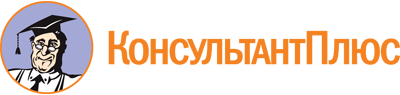 Закон Нижегородской области от 07.05.2009 N 52-З
(ред. от 06.07.2023)
"О государственной поддержке социально ориентированных некоммерческих организаций в Нижегородской области"
(принят постановлением ЗС НО от 23.04.2009 N 1524-IV)
(с изм. и доп., вступающими в силу по истечении 10 дней после дня официального опубликования)Документ предоставлен КонсультантПлюс

www.consultant.ru

Дата сохранения: 03.11.2023
 7 мая 2009 годаN 52-ЗСписок изменяющих документов(в ред. законов Нижегородской области от 31.12.2009 N 258-З,от 31.03.2010 N 55-З, от 07.10.2010 N 155-З, от 07.02.2011 N 11-З,от 29.06.2011 N 89-З, от 12.03.2012 N 21-З, от 04.06.2013 N 66-З,от 24.12.2013 N 179-З, от 30.04.2014 N 55-З, от 23.12.2014 N 199-З,от 02.02.2015 N 4-З, от 30.06.2015 N 95-З, от 02.12.2015 N 161-З,от 06.05.2016 N 63-З, от 31.08.2016 N 136-З, от 02.03.2017 N 19-З,от 01.11.2018 N 115-З, от 02.07.2020 N 66-З, от 06.07.2023 N 86-З)Положения ч. 3 ст. 6 (в редакции Закона Нижегородской области от 07.10.2010 N 155-З) не применяются к отношениям, связанным с государственной поддержкой религиозных организаций.Положения ч. 4 ст. 6 (в редакции Закона Нижегородской области от 07.10.2010 N 155-З) не применяются к отношениям, связанным с государственной поддержкой религиозных организаций.Положения ст. 8.1 (в редакции Закона Нижегородской области от 07.10.2010 N 155-З) не применяются к отношениям, связанным с государственной поддержкой религиозных организаций.Положения ст. 9 (в редакции Закона Нижегородской области от 07.10.2010 N 155-З) не применяются к отношениям, связанным с государственной поддержкой религиозных организаций.